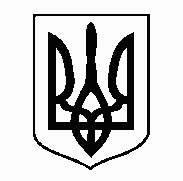   У К Р А Ї Н А                Жовківська міська радаЛьвівського району Львівської області32-га позачергова сесія VIII-го демократичного скликанняРІШЕННЯвід  15.12.2022р.        № 3                                                       м. ЖовкваПро зміни до відомостей про Фінансовий відділ Жовківської міської ради Львівського району Львівської області, що містяться у Єдиному державному реєстрі юридичних осіб, фізичних осіб-підприємців та громадських формувань  Відповідно до статей 26, 54 Закону України «Про місцеве самоврядування в Україні», у зв’язку із зміною місцезнаходження  Фінансового відділу Жовківської міської ради Львівського району Львівської області, утворенням Львівського району та у зв’язку з іншими змінами та доповненнями, враховуючи висновок постійної комісії з питань планування соціально-економічного розвитку, бюджету, фінансів, інвестицій, торгівлі, послуг та розвитку підприємництва, Жовківська міська радаВИРІШИЛА:		1. Затвердити Положення про Фінансовий відділ Жовківської міської ради Львівського району Львівської області (далі-Положення) у новій редакції, що додається.           2. Начальнику Фінансового відділу Жовківської міської ради Львівського району Львівської області Клячківській Олександрі Андріївні забезпечити державну реєстрацію Положення у новій редакції у Єдиному державному реєстрі юридичних осіб, фізичних осіб-підприємців та громадських формувань.	3. Рішення сесії Жовківської міської ради від 20.09.2022 року № 38 визнати таким, що втратило чинність.           4. Контроль за виконанням рішення покласти на постійну комісію з питань планування  соціально-економічного розвитку, бюджету, фінансів, інвестицій, торгівлі, послуг та розвитку підприємництва (Кожушко М.П.).Міський голова                                                             Олег ВОЛЬСЬКИЙ 